DGS Change PDF Document HeaderThe Preview copy of a DGS document has document headers printed at the top of each page.  To modify the printed document header, perform the following steps:Navigate and login to the DGS application.Open a draft document for edit.From the Summary screen, select Details to view the document’s detail screen.Select Change HeaderFor RFP documents, the menu item is entitled “Change Title/Header”For Contract documents, the menu item is entitled “Change Title/Ref#/FP#/Header”The Change Document Title and PDF Header screen displays:Change PDF Header on RFP Document: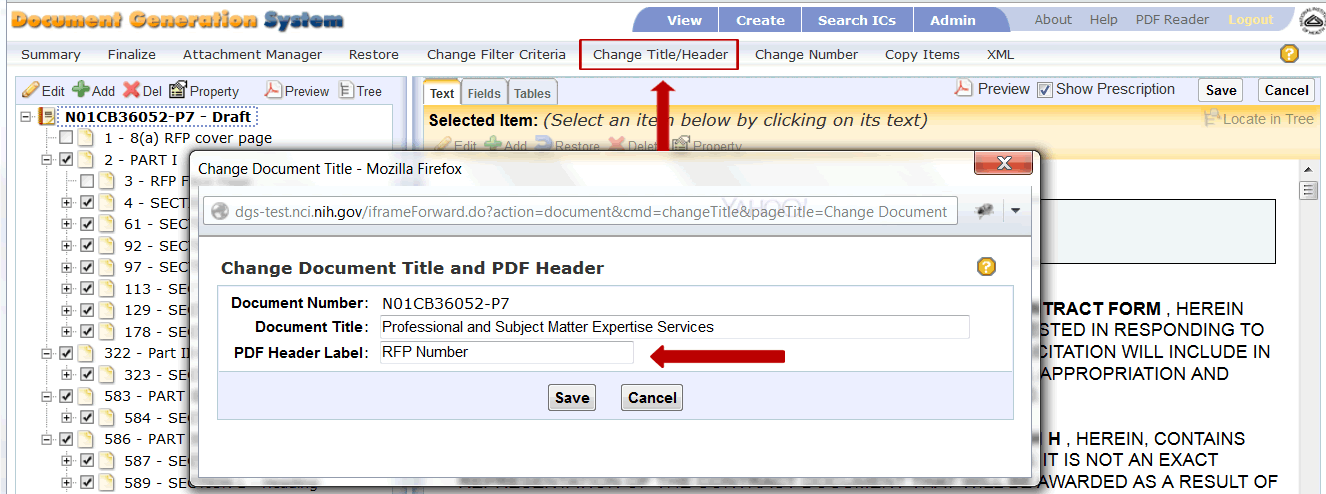 Change PDF Header on Contract Document: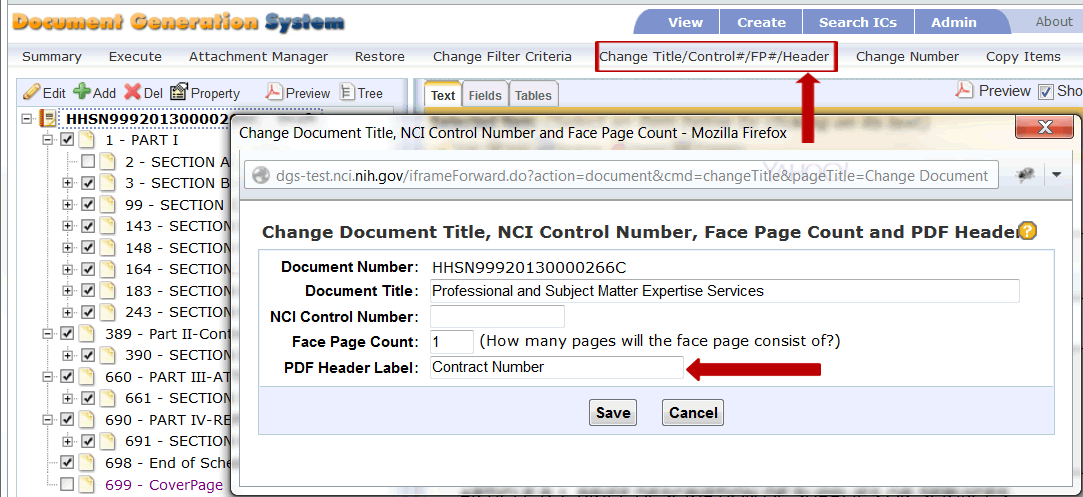 Click within the PDF Header Label input field.Modify the text as needed.Select Save to retain changes.Select Preview to generate the PDF document.Note changes to the document’s header.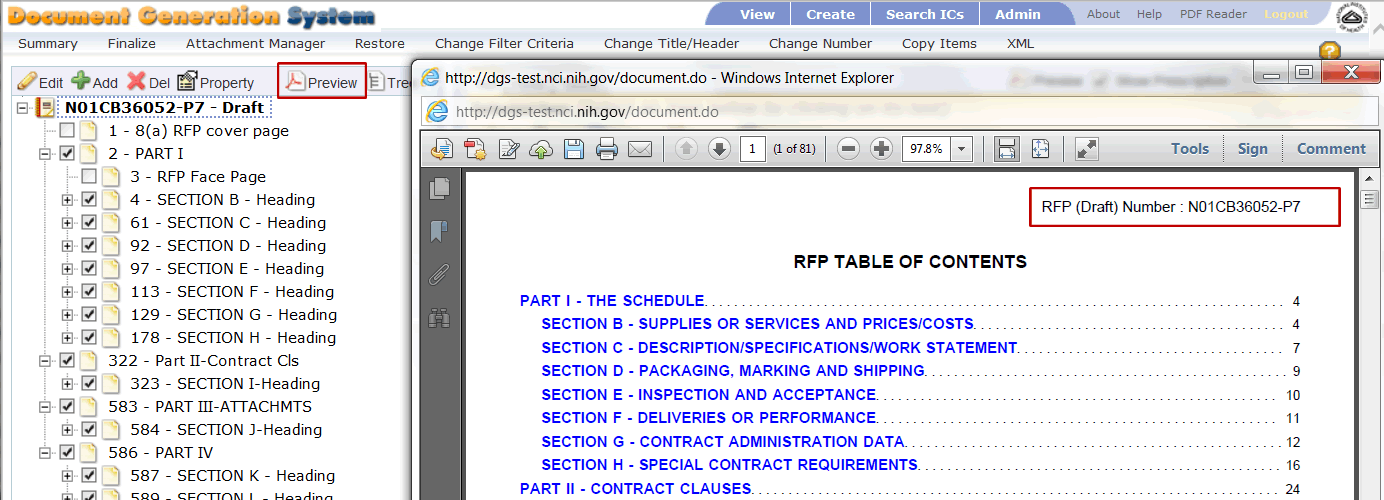 